Сценарий урокаФ.И.ОГопиенко Людмила Григорьевна Место работыМБОУ ОУ лицей № 1ДолжностьУчитель физикиПредметФизика Класс7 классУМКЛ.Э. Генденштейн, А.Б. Кайдалов, В.Б. Кожевников. Физика. 7 класс.Тема урокаСила упругости. Закон Гука.Цели урокаОбразовательная:Получить учащихся знающих следующие суждения:- деформация – это изменение формы и размера тела;- сила упругости возникает вследствие деформации;
- сила упругости пропорциональна удлинению пружиныРазвивающая:Подготовить учащихся, владеющих следующими видами деятельности:Распознавать и воспроизводить обозначение силы упругости , наименование единицы силы упругости.Находить значение силы упругости  в конкретной ситуации.Воспитательная:Подготовить учащихся убедившихся в том, что научные знания:Расширяют общеобразовательный кругозор.Способствуют формированию научной картины  мира, критического мышления, инициативы, деловитости, внимательности, трудолюбия, уверенности в себе.Концепция урока:Тип урока: Урок  усвоения новых знанийТехнологияПроблемный диалогСредства обучения:1.Оборудование: набор грузов, динамометры, 2.Компьютер, видеопроектор, экран.Формы работы на уроке1.Групповая
2.Парная
3.Индивидуальная
4.ФронтальнаяПланируемые результатыНа уровне запоминания:
- называть физические величины,  их условные обозначения и единицы: сила упругости
- воспроизводить формулу  силы упругости.На уровне понимания:
- объяснять процесс возникновения деформаций,
- объяснять  зависимость силы упругости от деформации;
- выводить формулу закона Гука.На уровне применения:
- уметь измерять силу упругости;
- применять закон Гука для к объяснению явлений, связанных с деформацией,
- применять формулу для расчета силы упругости, коэффициента жесткости и удлинения.УУДЛичностные: выражать положительное отношение к процессу познания, желание узнать новое, проявлять вниманиеРегулятивные: осознание  учеником того, что уже освоено и что ещё подлежит усвоению, а также качество и уровень усвоенияКоммуникативные:   вступление в диалог, отслеживание действий учителя, умеет слушать и слышатьПознавательные: развивает операции мышления, ставит задачу (ответить на вопрос)  на основе соотнесения того, что известноОрганизационный моментПримечаниеУчительДобрый день!  Ребята, сегодня на уроке продолжим  делать открытия.Актуализация знаний1.Дайте определение силы2.Покажите на рисунках силу тяжести (на доске)3. Перечислите характеристики силы и запишите на доске формулу силы тяжести4.Каков  результат действия силы?Возможные ответы:Сила – это мера действия одного тела на другоеНа рисунке обозначают  силу тяжестиСила имеет направление, точку приложения, обозначение, единицу измерения, природу возникновения, формулуПод действием силы изменяется скорость телаУчительИзучение нового материалаПостановка проблемы №1Что еще может происходить с телом под действием силы?-  С пружиной, закрепленной с одной стороны, если на нее повесить груз- С резиновым мячом, сжатым в руках- С куском пластилина, если из него вылепить фигуру, или раскатать в шар?УченикиВысказывают гипотезы: -пружина растянется; -мяч и пластилин поменяют формыУчительА теперь с помощью эксперимента в группах убедитесь  в правильности ваших гипотез. Что произошло с телами во всех наблюдаемых случаях? Сделайте вывод по результатам экспериментаУченикиВозможные ответы:- Изменялись форма- Изменились размеры тел.УчительЭто явление, связанное с изменением формы или размеров тел, называется деформацией.Ученики записывают определение деформации в тетрадях“Деформация – это физическое явление, при котором изменяются форма или размеры тела”УчительПостановка проблемы №2Действие внешней силы прекратилось,  что произойдет с телами?Ученикивысказывают  свои гипотезы, а учитель записывает их на доске:- тела останутся в том же состоянии, что и при действии сил (деформация сохранится); - тела вернутся к первоначальному состоянию (деформация исчезнет);- некоторые тела сохранят деформацию, после прекращения действия сил, а некоторые вернуться к первоначальному состоянию. А теперь с помощью эксперимента в группах убедитесь  в правильности ваших гипотез.- с пружиной  (ученик снимает груз с пружины – деформация исчезает); - с резиновым мячом (деформация исчезает после прекращения действия сил); - с куском пластилина (деформация сохраняется)Учитель Какая из высказанных гипотез верна?Ученики. Возможные ответы:Верна третья гипотеза. Иногда деформация исчезает после прекращения действия внешних сил, а иногда сохраняется.Учитель Верно. Деформация бывает упругой, когда она исчезает после прекращения действия внешних сил, и пластической, когда она сохраняетсяУченикиЗаписывают в тетрадь определения упругой и пластической деформации, а также виды деформаций.Деформации, которые полностью исчезают, после прекращения действия внешних сил, называются упругими. Деформации, которые не исчезают после прекращения действия внешних сил, называются пластическими. Виды деформаций: растяжение, сжатие, сдвиг, изгиб, кручениеУчительПостановка проблемы №3Груз висевший на  пружине не упал  на пол, несмотря на то, что на него действует сила тяжести, заставляющая его двигаться вниз. Объясните это противоречиеУченикиВысказывают гипотезу: Сила тяжести уравновешивается, какай-то другой, силой направленной вверх. Учитель.Верно, и эта сила называется силой упругости.Как вы думаете, что явилось причиной возникновения этой силы? Давайте вспомним, как мы уже говорили и показывали на эксперименте: тела, лежащие на опоре или висевшие на подвесе вызывают …Ученики.Деформацию, следовательно, она является причиной возникновения силы упругостиУченикиЗаписывают в тетрадь определение, обозначение и единицы измерения силы упругости:Силой упругости называется сила, возникающая при деформации тела и направленная против деформации или против внешней силы, вызывающей эту деформацию.Fупр. [H] – сила упругости.УчительДля того чтобы понять действие этой силы, вернемся к нашим опытам и сделаем зарисовки в тетрадях.Груз останавливается, когда сила тяжести уравновешивается силой упругости, следовательно, Fупр. = Fт = mg.Сила упругости приложена к телу, в точке, где тело соприкасается с опорой, и направлена вверх.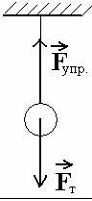 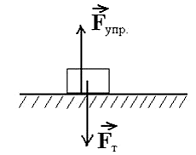 УчительПостановка проблемы №4Как сила упругости зависит от величины деформации, и зависит ли от нее?Ученики высказывают гипотезы и обосновывают ихУчитель записывает их на доске (не следует исключать неверные гипотезы):- Сила упругости увеличивается с увеличением деформации;- Сила упругости уменьшается при увеличении величины деформации.- Сила упругости не зависит от деформации.С помощью эксперимента проверяются гипотезы (работа в парах)ОборудованиеДинамометр. Штатив. Набор грузовРезультат представить в виде графика зависимости силы упругости от деформацииУченикиРабота в парахУченики ставят задачу и планируют проведение эксперимента  Возможный ход рассуждений:нужно создать такой эксперимент с пружиной, где с одной стороны мы можем рассчитать силу упругости по формуле силы тяжести, а с другой стороны измерить величину деформации пружины и сравнить полученные результаты.Проводится экспериментНа  пружине, закрепленной с одной стороны, вешается груз массой 102г, груз под действием силы тяжести двигается вниз,  пружина растягиваются, когда груз остановится, замеряется удлинение  пружины, затем вешается груз, масса которого  в два, в три раза больше – 204 г, 306 г и снова измеряется удлинение.Ученики проводят подсчеты силы упругости, (результаты можно записывать и в виде таблицы) делаются записи на доске, и в тетрадях. 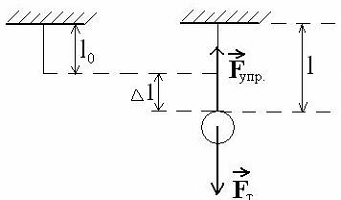 l 0 – первоначальная длина пружины;l – длина деформированной пружины;∆l – удлинение пружины По полученным результатам, ученики, делают вывод: При увеличении силы упругости в 2, в 3 раза, удлинение пружины увеличилось тоже в два, три раза, то есть сила упругости при растяжении тела прямо пропорциональна изменению длины тела. Fупр. ﮧ ∆l.По результатам эксперимента ученики строят график зависимости   силы упругости от деформации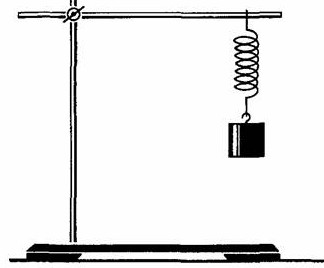 УчительПостановка проблемы №5Как перейти от знака пропорциональности к знаку равенства?УченикиНужно ввести коэффициент пропорциональностиУчитель Ребята сейчас мы с вами “открыли” закон Гука, названный в честь английского ученого Роберта Гука, впервые установившего его. Формулировка закона, формулы, обозначения, единицы измерения записываются в тетрадь: Модуль силы упругости при упругом растяжении (или сжатии) тела прямо пропорционален изменению длины тела.F = k ∆l, где k [ H/м ]– коэффициент пропорциональности, который называется жесткостью. Как вы думаете,  от чего зависит жесткость пружины? Учитель демонстрирует три пружины разной жесткости и подвешивает один груз. Предлагает учащимся объяснить результаты.Предполагаемые ответы:Жесткость  зависит от свойств пружины.∆l > 0 при деформации растяжения, ∆l < 0 при деформации сжатияЗакон Гука справедлив только для упругой деформации. Более подробно закон Гука и виды деформаций мы будим изучать в старших классах.Учитель  Закрепление полученных знанийИтак ребята, давайте подведем итог. Что вы узнали из сегодняшнего урока?УченикиДеформацию и ее виды: растяжение, сжатиеУчительС какой новой силой мы познакомились на уроке, и как ее можно рассчитывать?УченикиС силой упругости, которая определяется по закону Гука, в случае упругих деформаций растяжения или сжатия: Fупр. = k ∆l и Fупр = Fт = mg, если тело, вместе с опорой или подвесом покоится или движется прямолинейно и равномерно.УчительИменно эту формулу Fупр = Fт = mg вы будите использовать при решении домашних задач УчительЧто помогло нам открыть закон Гука?УченикиЭкспериментУчительПо графику, построенному вами в ходе эксперимента, определите коэффициент жесткости пружины.УчительДа, именно, правильно разработанный и проведенный эксперимент может подтвердить или опровергнуть ваши гипотезы, и установить истину. Эксперимент – критерий истины.Записывается домашнее задание  § 15 п.1,  §16 п.1